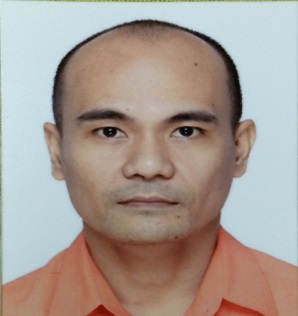 RENANTE RENANTE.325080@2freemail.com  OBJECTIVE:To be part of the organization where I can hone and apply my knowledge, skills and abilities, gain new insights and enhance my career.WORK EXPERIENCES:Position: ACCOUNTANTForat Al Iraq Trading LLCSharjah Industrial 1, UAEDecember 2014 to presentResponsible for the timely and accurate preparation and distribution of monthly & quarterly internal financial statements and reports to management.Preparing Financials & Reviewing Reports.Reviews, investigates, and corrects errors and inconsistencies in financial entries, documents, and reports.Responsible for knowing critical functions within the department and capable of mentoring and assisting employees within the department.Utilize teamwork to develop departmental synergy.Reports directly to CFO and interfaces directly with other senior management team members, board of directors, Direct controlling payable, receivables, and credit policies with payment terms.Controls inventory and defining policies and procedures for proper inventory control.Monitors day-today operations of the company.Position: ACCOUNTANTKwartagram Corporation16th Floor Pryce Center Building1179 Bagtikan St., Brgy San Antonio, Don Chino Roces Avenue, Makati CitySeptember 03, 2008 to October 15, 2014Prepares Financial Statements such as Balance Sheet, Profit and Loss Statement, Cash Flow Statement and analyses of accounts.Handles Book of Accounts from recording to finalization.Initiates budget and forecasting activities for day-to-day operations.Reviews, investigates and correct errors and inconsistencies in financial entries, documents and reports.Responsible for the development and implementation of accounting procedures and controls to ensure accurate and timely financial statements.Manages the day-to-day operations of the companyPosition: ACCOUNTANTRitelink Pharmaceutical Distributor166 West Dao St., Marikina Heights, Marikina CityNovember 2005 to March 2008Job Descriptions:Responsible in the preparation of monthly Financial Statements and schedulesAnalysis of accounts, i. e. accounts receivables/accounts payablesManage the in-and-out of stocksPayroll preparationPreparation of reportorial requirements to government agencies like BIR, SSS, Philhealth and othersSupervise the day-to-day operations of the companyPosition: AUDITORJ. SAN PASCUAL & CO., CPA’sUnit 404 Tiffany Mansion, Eisenhower St.Greenhills, San Juan, Metro ManilaFebruary 2000 – March 2005Job Descriptions:Ensures and evaluates compliance with applicable accounting proceduresAudits and checks the validity and accuracy of accountsResponsible in the submission of year-end Financial Statements for BIR & SECrequirements together with supporting schedulesIncorporation and registration of business.SKILLS:Knowledge in Peachtree Accounting SoftwareKnowledge in Computer(MS Word, Excel, Powerpoint)Knowledge in Al Ameen Accounting SoftwareEDUCATIONAL ATTAINMENT:TERTIARY:	BACHELOR OF SCIENCE IN ACCOUNTANCY		Philippine School of Business Administration		1029 Aurora Blvd., Quezon CityJune 1995 – March 1999SECONDARY:	Saint Anthony Abbot AcademyVillasis, PangasinanJune 1987 – March 1991ELEMENTARY:	Caramutan Elementary SchoolCaramutan, Villasis, PangasinanJune 1981 – March 1987Reference     : Available Upon Request	I hereby certify that the above information is true and correct to the best of my knowledge.